Stow Cum Quy Fen pond survey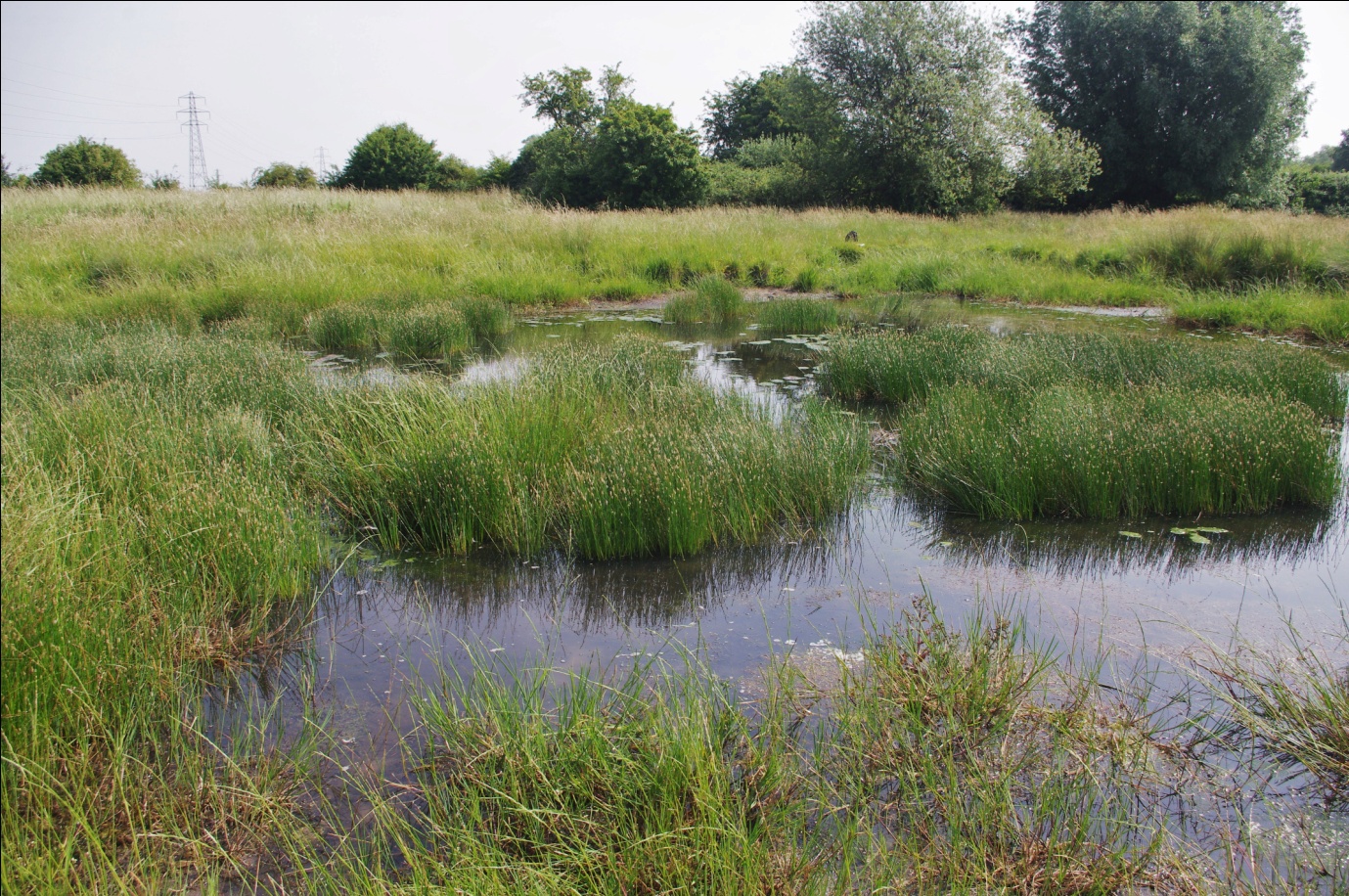 A report for the Freshwater Habitats TrustJuly 2017(Version 2)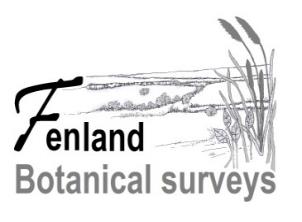 1.	IntroductionStow-cum-Quy Fen Site of Special Scientific Interest (SSSI) covers 29.6 hectares and is located 7.5 km north-east of the centre of Cambridge. It features a number of ponds, the largest being a coprolite pit from which phosphate-rich deposits were excavated in the mid to late 19th century for fertiliser (O’Connor, 2001 & 2011). Originally believed to be fossilised dinosaur dung, the ‘coprolite’ seams were in fact phosphatic nodules derived from the remains of marine molluscs, cephalopods and other organisms deposited during the Jurassic (Cambridgeshire Archaeology Field Group, 2015). The elongate shape of some smaller ponds suggests that these too originated as coprolite pits but others are likely to be stock watering ponds.This survey was commissioned by the Freshwater Habitats Trust as part of the Flagship Ponds project. Fieldwork for was undertaken by Jonathan Graham (botanical survey) and Martin Hammond (invertebrates) on 17th May 2017. This was followed by a second visit on 21st June 2017 to seek out additional species.2.	Survey methodsEight ponds (refer to location map below) were surveyed using PSYM (Predictive System for Multimetrics), the standard methodology for evaluating the ecological quality of ponds and small lakes (Environment Agency, 2002). A PSYM survey involves:Obtaining environmental data such as pond area, altitude, grid reference, substrate composition, cover of emergent vegetation, degree of shade, accessibility to livestock and water pHCollecting a sample of aquatic macro-invertebrates using a standard protocol (three minutes’ netting divided equally between each ‘meso-habitat’ within the pond basin, plus one minute searching the water surface and submerged debris)Recording wetland plantsPSYM generates six ‘metrics’ (measurements) representing important indicators of ecological quality. The three botanical metrics are: diversity of emergent and submerged plant speciesthe number of uncommon plant speciesTrophic Ranking Score (TRS, an estimation of nutrient status based on plant indicators)The three invertebrate metrics are: Average Score Per Taxon (ASPT, an estimation of biological water quality based on the sensitivity of different invertebrate families to organic enrichment)diversity of dragonfly, damselfly and alderfly families diversity of water beetle families The results are analysed using software which compares the observed data with values predicted from a large reference dataset of undegraded ponds. PSYM predicts how a high quality pond with similar attributes should score for each metric, and compares the predictions with the survey results. The scores for each metric are combined to produce an Index of Biotic Integrity (IBI) which provides an overall indication of the ecological quality of the pond. Ponds are then categorised as Very Poor, Poor, Medium and Good.  Whilst PSYM requires only family-level identification of invertebrates, material was identified to species level wherever possible. As a departure from normal procedure, the sample was sorted on the bankside to avoid the risk of removing large numbers of individuals of rare species.In order to record larger dytiscid beetles (which often elude capture by hand-netting), baited bottle traps were placed in several of the ponds the evening before the survey. Details of captures are given on the accompanying spreadsheet. Bottle trap captures did not form part of the PSYM samples.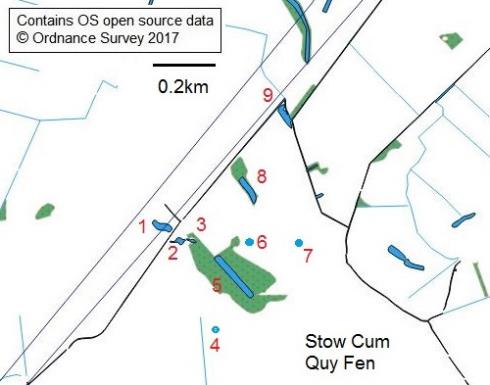 Location map for ponds surveyedOn 21st June, Ponds 1, 2, 3, 5 and 6 were re-examined to search for additional species3.	The ponds surveyedPond 1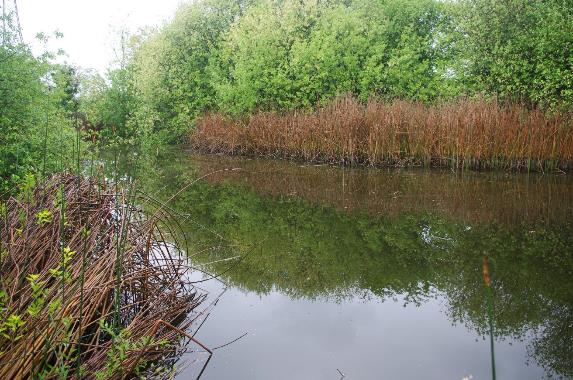 A partly shaded pond with dense marginal willow scrub. Its elongate shape suggests it may have originated as a coprolite pit. The northern and eastern margins support Common Reed Phragmites australis fringe while the southern margin has stands of Common Club-rush Schoeneoplectus lacustris. A few other emergent species are present in small quantity including False Fox-sedge Carex otrubae, Greater Willowherb Epilobium hirsutum, Blunt-fruited Rush Juncus subnodulosus, Gipsywort Lycopus europaeus, Purple Loosestrife Lythrum salicaria, Water Mint Mentha aquatica, Amphibious Bistort Persicaria amphibia, Clustered Dock Rumex conglomeratus and Woody Nightshade Solanum dulcamara. There are no submerged aquatics and the bed is dominated by filamentous algae (Spirogyra sp.)  Exposed logs, marginal willow trunks and roots are colonised by Kneiff’s Feather-moss Leptodictyum riparium and Greater Water-moss Fontinalis antipyretica was noted from a single willow trunk (N side of pond at the water’s edge).This pond yielded 46 aquatic macro-invertebrate taxa (40 from the PSYM sample). These included two Near Threatened water beetles (Enochrus nigritus and Limnebius papposus) along with a few local species such as Hairy Dragonfly Brachytron pratense and the scavenger water beetle Cercyon sternalis.Moorhen, Sedge Warbler and Common Toad tadpoles were observed. Three-spined Sticklebacks were abundant.Evaluation using PSYM gave Pond 1 an Index of Biotic Integrity (IBI) of 72%, placing it at the top end of the Moderate category for ecological quality, just below the 75% threshold for Good quality. It scored poorly for diversity of submerged and emergent plants, and for representation of uncommon species but Trophic Ranking Score (TRS) was favourable. Scores for biological water quality (ASPT) and diversity of water beetle families were high but representation of Odonata families was only moderate. Pond 2This is an open, cattle-grazed pond with grass mats and mixed low emergent vegetation in the shallows. In the open water, submerged vegetation features Nuttall’s Waterweed Elodea nuttallii, Horned Pondweed Zannichellia palustris and stoneworts. The latter comprised the Nationally Scarce Clustered Stonewort Tolypella glomerata in addition to Common Stonewort Chara vulgaris and Bristly Stonewort C. hispida. Twenty-eight wetland plant species were recorded with other noteworthy species including Water Violet Hottonia palustris (categorised as Vulnerable in England), Orange Foxtail Alopecurus aequalis and Brookweed Samolus valerandi.Fifty-eight aquatic taxa were identified (51 from the PSYM sample). These included three Nationally Scarce species: the algivorous water beetle Peltodytes caesus (which was plentiful on both visits), the scavenger water beetle Enochrus quadripunctatus and the Pink Water-speedwell Weevil Gymnetron villosulum. Local species included Hairy Dragonfly, the water-singer Micronecta scholtzii and the scavenger water beetle Cercyon sternalis.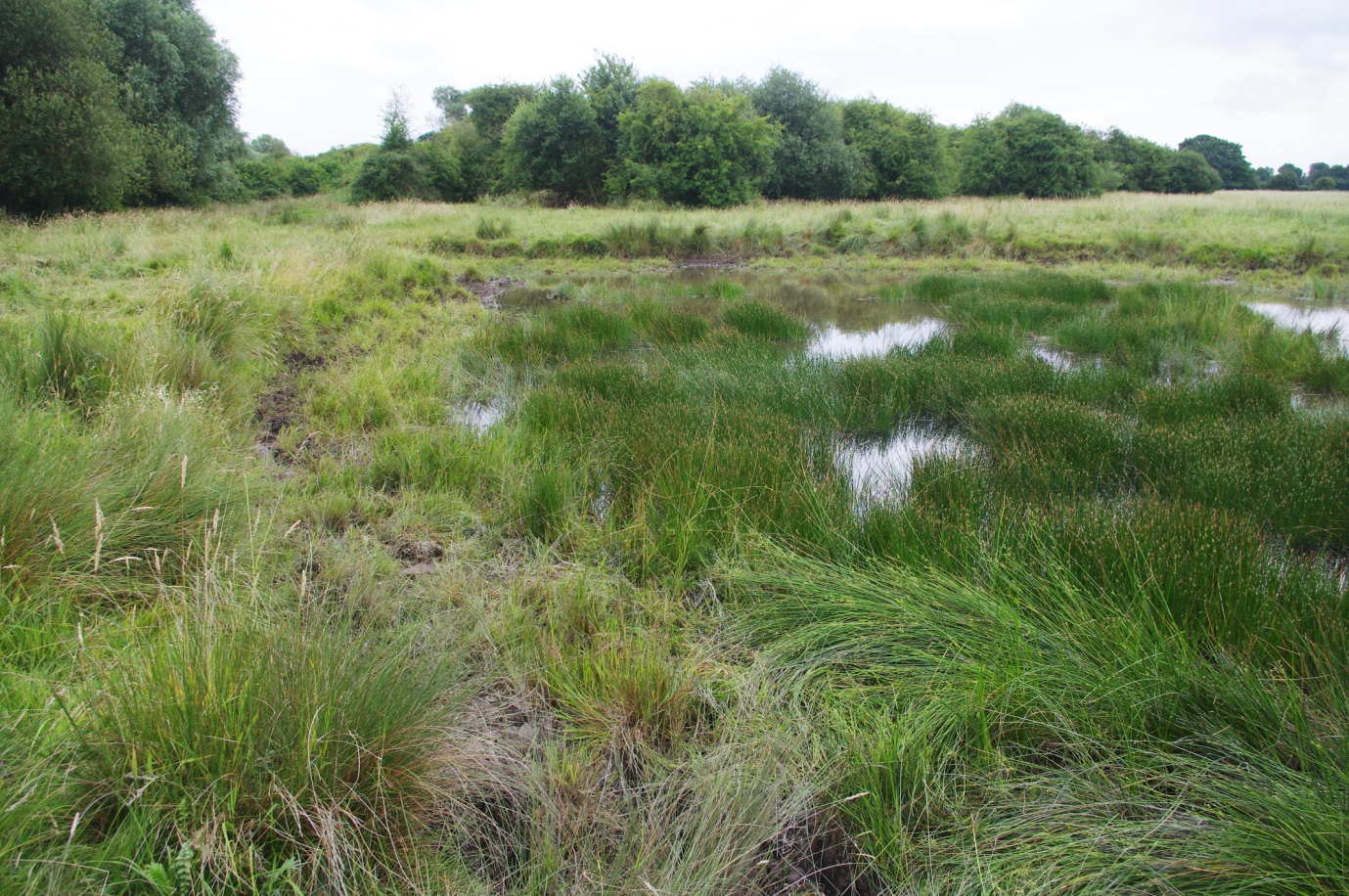 Three soldierfly taxa were collected as larvae: the widespread but local Common Green Colonel Oplodontha viridula, and two Oxycera species. The latter included one species with indented posterior corners to the final abdominal segment and another without.Common Frog and Common Toad tapoles were noted along with Nine-spined Sticklebacks.Evaluation using PSYM gave Pond 2 an Index of Biotic Integrity (IBI) of 94%, placing it in the top (Good) category for ecological quality. It scored highly for diversity of submerged and emergent plants, and for representation of uncommon species. Indeed for both of these metrics, the pond scored much better than the model predicted. Trophic Ranking Score (TRS) was moderate, suggesting that the flora was more indicative of high nutrient status than expected for an undegraded pond with similar characteristics. Pond 2 scored well for all three invertebrate metrics.Pond 3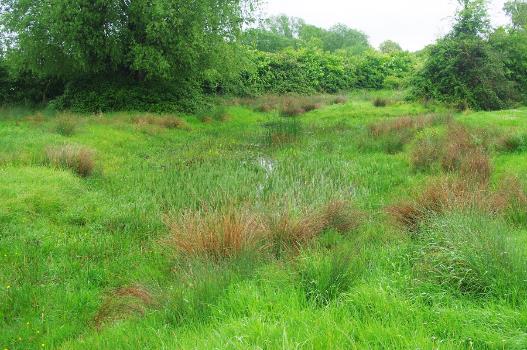 This pond forms an eastwards extension of Pond 2 but is separated by a track; it merges into a shallow, seasonal drain. Twenty-eight wetland plant species include three which are categorised as Vulnerable in England: Lesser Water-plantain Baldellia ranunculoides, Water Violet and Lesser Spearwort Ranunculus flammula. Also of note are Marsh Pennywort Hydrocotyle vulgaris (listed as Near Threatened in England), Orange Foxtail, Bristly Stonewort and Brookweed.This pond yielded 54 aquatic macro-invertebrate taxa (42 in the PSYM sample). These included two Near Threatened water beetles (Enochrus nigritus and Limnebius papposus) along with the Nationally Scarce beetles: the hydrophilid Enochrus quadripunctatus and the aquatic weevil Pelenomus canaliculatus. Also of note were the scavenger water beetle Hydrobius rottenbergii, the Pink Water-speedwell Weevil Gymnetron villosulum and the Black Colonel soldierfly Odontomyia tigrina. Evaluation using PSYM gave Pond 3 an Index of Biotic Integrity (IBI) of 94%, placing it in the top (Good) category for ecological quality. It scored highly for all three botanical metrics. It scored well for biological water quality (ASPT) and diversity of water beetle families, though only moderately for diversity of Odonata families.Pond 4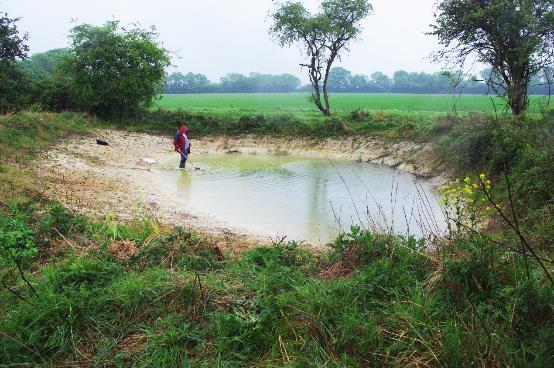 This newly-excavated pond has been created in a fenced off enclosure on the boundary of the Fen, with arable land to the south. It has an exposed chalk-marl substrate. Pioneer vegetation is dominated by Common Stonewort, Bristly Stonewort and the scarce Clustered Stonewort. Small numbers of Common Frog and Common Toad tadpoles were present.The PSYM sample included invertebrate 21 taxa. Prominent amongst these were pioneer species such as the diving beetles Agabus nebulosus, Hygrotus confluens and Hydroglyphus geminus and the lesser water-boatman Sigara lateralis. The scavenger water beetle Berosus affinis, a local but apparently increasing species of shallow ponds with exposed clay substrates, was abundant.Evaluation using PSYM gave Pond 4 an Index of Biotic Integrity (IBI) of 78%, placing it in the top (Good) category for ecological quality. Diversity of submerged and emergent plants was very poor but representation of uncommon species and Trophic Ranking Score were good. This was expected as the pond is only recently created and supports pioneer stonewort vegetation. Pond 4 scored well for biological water quality (ASPT) and diversity of water beetle families, though only moderately for diversity of Odonata families.Pond 5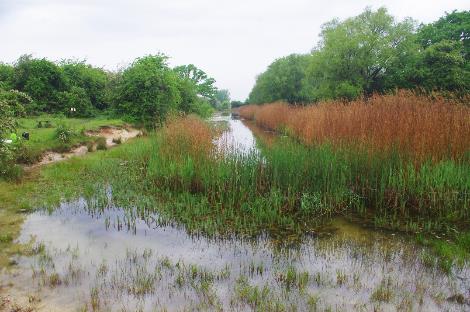 This is the main coprolite pit: it is the largest and most botanically diverse water body at Stow-cum-Quy Fen. Forty-nine wetland plant species were recorded including the Nationally Scarce Fringed Water-lily Nymphoides peltata. Tufted Sedge and Marsh Pennywort are categorised as Near Threatened in England whilst Lesser Water-plantain, Water Violet and Lesser Spearwort are listed as Vulnerable. Also of note are Narrow-leaved Water-plantain Alisma lanceolatum, Flowering Rush Butomus umbellatus, Soft Hornwort Ceratophyllum submersum and Bristly Stonewort.Sixty aquatic invertebrate taxa were recorded (44 in the PSYM sample). These included, on 21st June, the Red List (Vulnerable) reed-beetle Donacia sparganii and the Nationally Scarce Pink Water-speedwell Weevil Gymnetron villosulum. In addition, local insects included Hairy Dragonfly (amongst nine larval Odonata species), Water Stick-insect Ranatra linearis, the water singer Micronecta scholtzii, the Pondweed Bug Mesovelia furcata and the great diving beetles Dytiscus circumflexus and D. semisulcatus.Evaluation using PSYM gave an Index of Biotic Integrity (IBI) of 100%, placing Pond 5 in the top (Good) category for ecological quality. It achieved the maximum score for all six metrics, meaning that it met or exceeded predictions for all measures of ecological quality.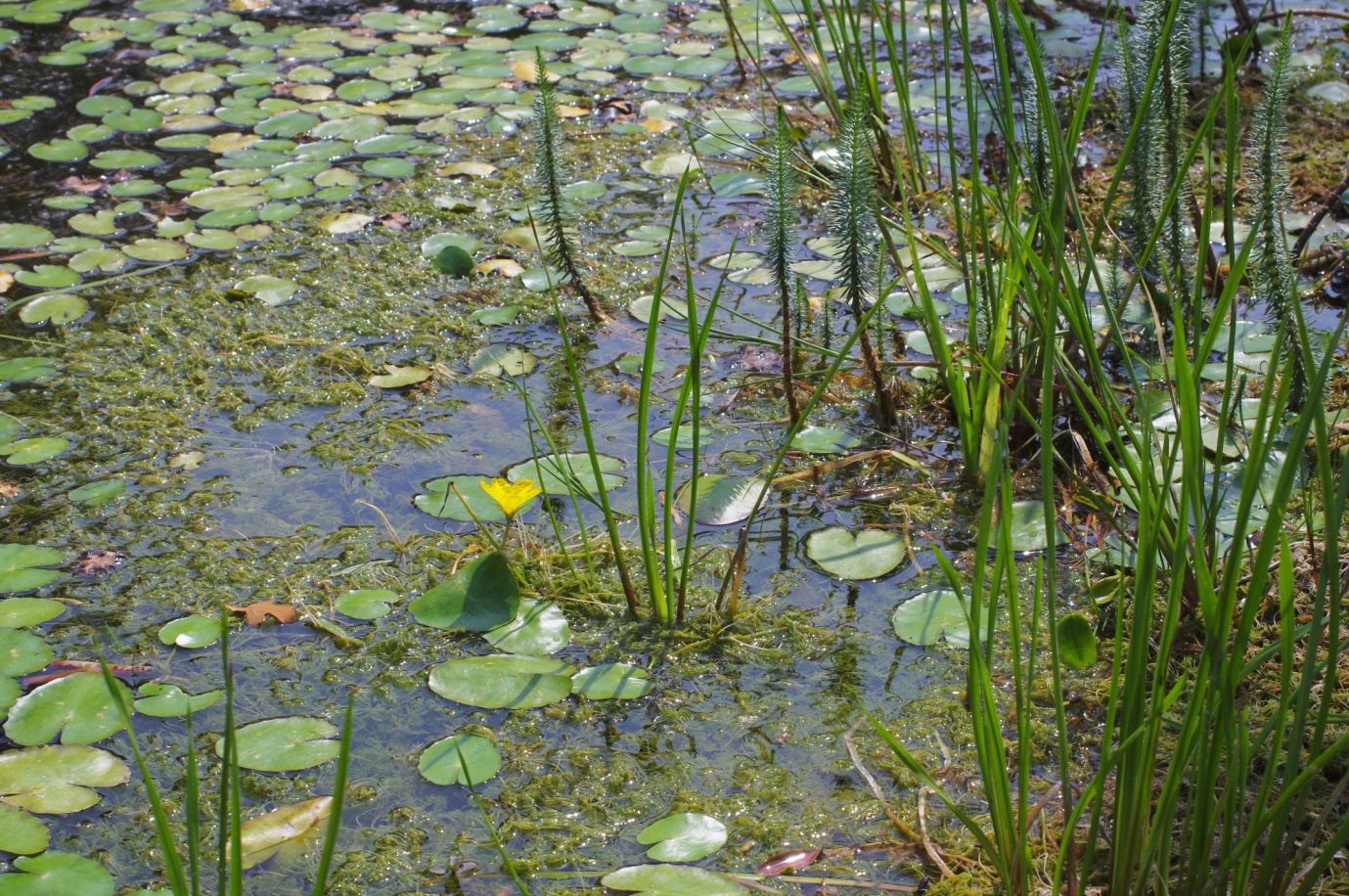 Fringed Water-lily, Flowering Rush, Mare’s-tail and mixtures of the stoneworts Chara hispida and C. vulgaris in Pond 5Pond 6This permanent pond supports submerged beds of Soft Hornwort Ceratophyllum submersum and has a broad belt of mossy vegetation in the draw-down zone. It is fenced off from livestock. Twenty wetland plant species were recorded. Fifty aquatic macro-invertebrate taxa were recorded (42 in the PSYM sample). These included the Near Threatened scavenger water beetle Enochrus nigritus and the Nationally Scarce aquatic weevil Pelenomus canaliculatus.Evaluation using PSYM produced an Index of Biotic Integrity of 94%, placing Pond 6 in the top (Good) category for ecological quality. It scored highly for all metrics apart from diversity of Odonata families, which was moderate.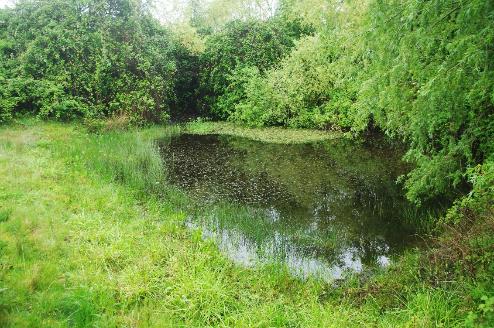 Pond 7 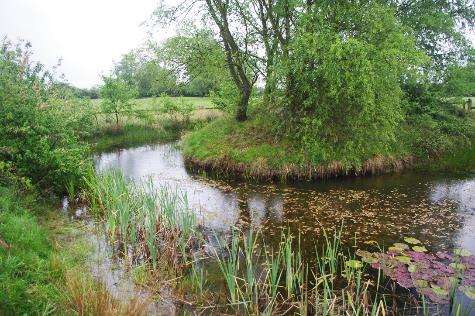 This pond is also fenced-off to exclude livestock. It has submerged stonewort beds, a small stand of Fen Pondweed Potamogeton coloratus and more extensive growth of Broad-leaved Pondweed P. natans. Twenty-eight wetland plant species were recorded, Fen Pondweed being categorised as Nationally Scarce. Also of note are Lesser Spearwort and Meadow-rue Thalictrum flavum. The water-lily Nymphaea marliacea has been introduced.Thirty-four aquatic macro-invertebrate taxa were identified from the PSYM sample. None of these are species of national conservation concern but local species included Hairy Dragonfly, the stonewort-feeding beetle Haliplus obliquus and the scavenger water beetle Hydrobius subrotundus. Purple Loostrife Leaf-beetle Galerucella calmariensis was present on its host plant on the pond banks.A Water Vole was seen and grazing lawns and burrows observed. Evaluation using PSYM gave an Index of Biotic Integrity (IBI) of 100%, placing Pond 7 in the top (Good) category for ecological quality. It achieved the maximum score for all six metrics, meaning that it met or exceeded predictions for all measures of ecological quality.Pond 8This is a coprolite pit now surrounded by trees at the eastern edge of the Fen. It supports extensive cover of Common Reed with sprawling vines of Woody Nightshade but Kneiff’s Feather-moss was the only other wetland plant recorded. Only nine aquatic macro-invertebrate taxa were recorded, the great diving beetle Dytiscus circumflexus (bottle-trapped) being the only uncommon species.Evaluation using PSYM produced an IBI of 33%, placing Pond 8 in the Poor category for ecological quality. Diversity of submerged and emergent plants was very poor with a null score for representation of uncommon species. Trophic Ranking Score was good but since this was based on only two species the metric means little. Biological water quality was moderate and diversity of water beetle families poor, with a null score for Odonata.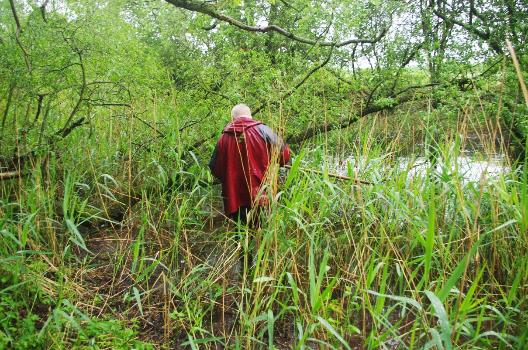 Pond 9This water body is connected to Commissioners’ Drain and has a throughput of moving water. Deep, unstable silt made it too hazardous to sample invertebrates properly, so it was not assessed using PSYM. Seven wetland plants were recorded, none of which are species of conservation concern.4.	Results4.1	Physico-chemical statusAll water samples indicated near-neutral to moderately alkaline water chemistry, with a pH range of 7.3 to 8.4 and a mean reading of 7.68. Electrical conductivity (a measure of solute content) ranged from 460 to 1070 µS/cm­¹ with a mean reading of 842. This is a relatively high range indicative of eutrophic conditions but may also reflect the naturally mineral-rich substrates on the Fen. 4.2	Wetland plantsSeventy-one species of wetland vascular plants, stoneworts and bryophytes were recorded (Appendix 2). The most frequent species (i.e. those found in more than half the ponds surveyed) were Creeping Bent Agrostis stolonifera, Common Water-plantain Alisma plantago-aquatica, Bristly Stonewort, Common Spike-rush Eleocharis palustris, Jointed Rush Juncus articulatus, Hard Rush J. inflexus, Water Mint Mentha aquatica, Thread-leaved Water-crowfoot Ranunculus trichophyllus and Brookweed. This list indicates clayey, base-rich, eutrophic or mesotrophic conditions. 4.3	Aquatic macro-invertebratesOne hundred and thirty macro-invertebrate taxa were recorded (Appendix 3) with 112 identified from the PSYM samples. Just under half the total (49%) were water beetles with water bugs, molluscs and dragonflies being the next most diverse groups, making up 14%, 11% and 8% of the list respectively (Figure 1). Caddis-flies (Trichoptera) were under-represented in the list as larvae of several Limnephilus species were not identified. Figure 1: taxonomic composition of the aquatic macro-invertebrate listFurther water bugs could doubtless be recorded in early spring or autumn when more lesser water-boatmen (Corixidae) and backswimmers (Notonectidae) would be in the adult stage (immature are difficult or impossible to identify to species). Although water snails were reasonably well represented in the PSYM samples, additional species could probably be found by more exhaustive sampling. Historic water beetle records indicate that more recording would be needed to assess fully the current status of these insects, old records of rarities such as the Great Silver Water Beetle Hydrophilus piceus and the reed-beetle Donacia aquatica being particularly notable. It would be worth drawing Stow-cum-Quy Fen to the attention of dipterists interested in soldier-flies (Stratiomyidae) since at least four species were recorded as larvae. These insects are often considered indicative of high-quality wetland habitats.5.	Species of conservation concern5.1 	PlantsClustered stonewort, Tolypella glomerataGB status: Nationally ScarceTolypella glomerata is a widespread, but scarce and apparently declining stonewort (John, Whitton & Brook, 2002). It is often a winter annual visible from October to May, but persisting at some sites throughout the year, particularly in deeper water. It was recorded in quantity from Pond 2 and also present in the newly-excavated Pond 4. In both locations it co-occurred with Common Stonewort and Bristly Stonewort.During a recent survey of 175 farmland drains in the Cambridgeshire Fens, T. glomerata was found at just two locations (Graham & Hammond, 2015).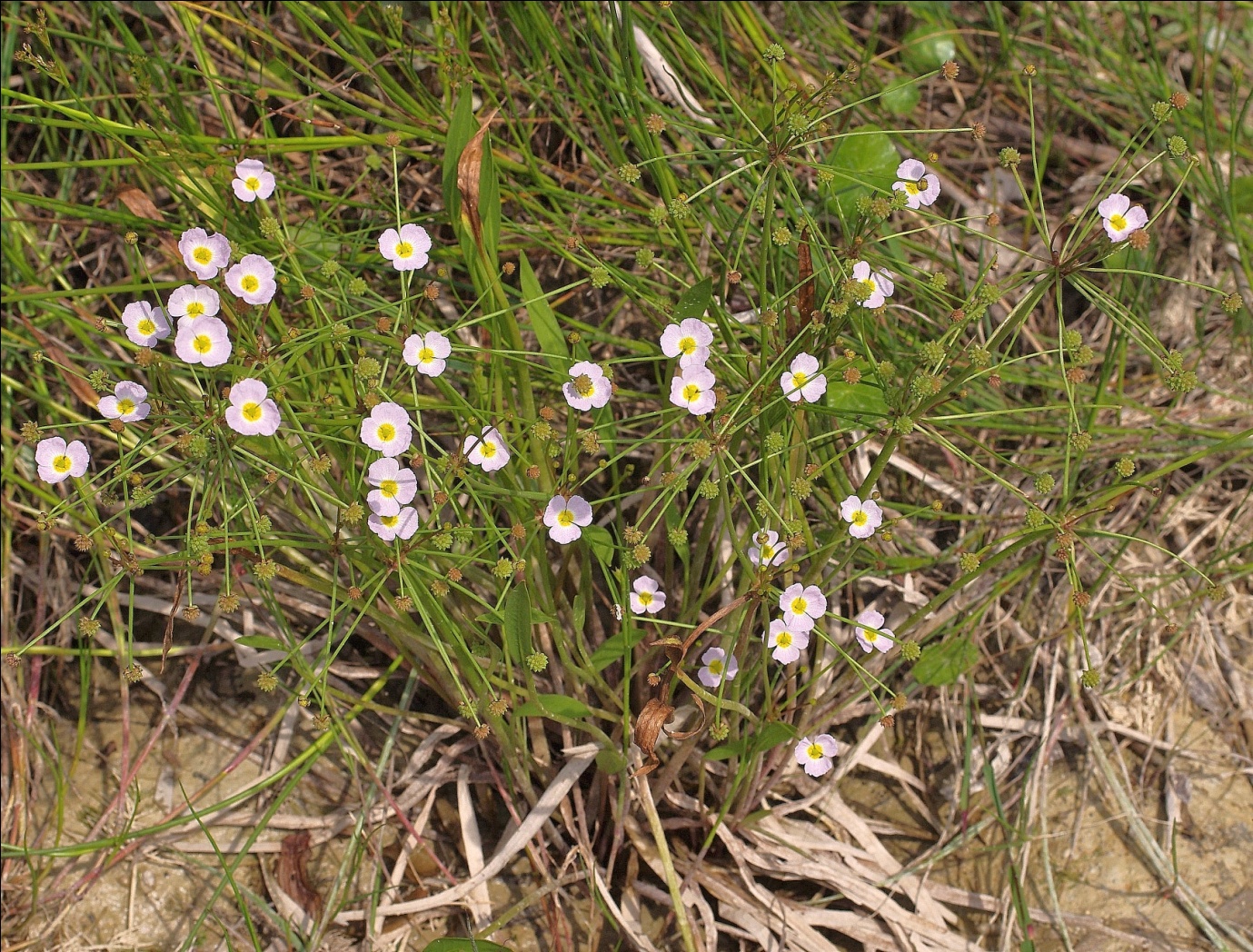 Lesser Water-plantain, Baldellia ranunculoidesGB status: Near Threatened. English status: VulnerableLesser Water-plantain is an increasingly scarce plant of fluctuating water margins on calcareous substrates, growing in habitats where disturbance such as cattle grazing limits competition from taller vegetation. Its distribution in England has diminished by 43% (Stroh et al, 2014). In June 2017, around 150 flowering plants were present in Pond 3 and an adjoining shallow channel with a further 50 or so in the margins of Pond 5. Tufted Sedge, Carex elataEnglish status: Near ThreatenedThis tussock-forming sedge is associated with fluctuating water margins in base-rich fens. Its British distribution is centred on the belt of former fenland extending from East Anglia to the Vale of York with outlying centres in the Lake District, the Cheshire Plain and Anglesey.  Its range (Extent of Occupancy) in England contracted by 29% during the second half of the 20th century (Stroh et al, 2014). At Stow-cum-Quy Fen it grows locally at the margin of the main coprolite pit (Pond 5).Water-violet Hottonia palustrisEnglish status: VulnerableA widespread but local and declining plant in eastern England, the distribution (Area of Occupancy) of Water Violet declined by 33% in England during the latter part of the 20th century with a similar (37%) loss of range (Stroh et al, 2004). The Great Britain status of this species is also likely to be upgraded to Vulnerable in the near future. Water Violet was recorded from Ponds 2, 3 and 5 at Stow-cum-Quy Fen. Marsh Pennywort, Hydrocotyle vulgarisEnglish status: Near ThreatenedA humble plant of short vegetation in water margins and wet fens which, like many species of less fertile wetlands, is undergoing a long-term decline in distribution in England. It was recorded from Pond 3 and the bank of Pond 5.Fringed Water-lily Nymphoides peltata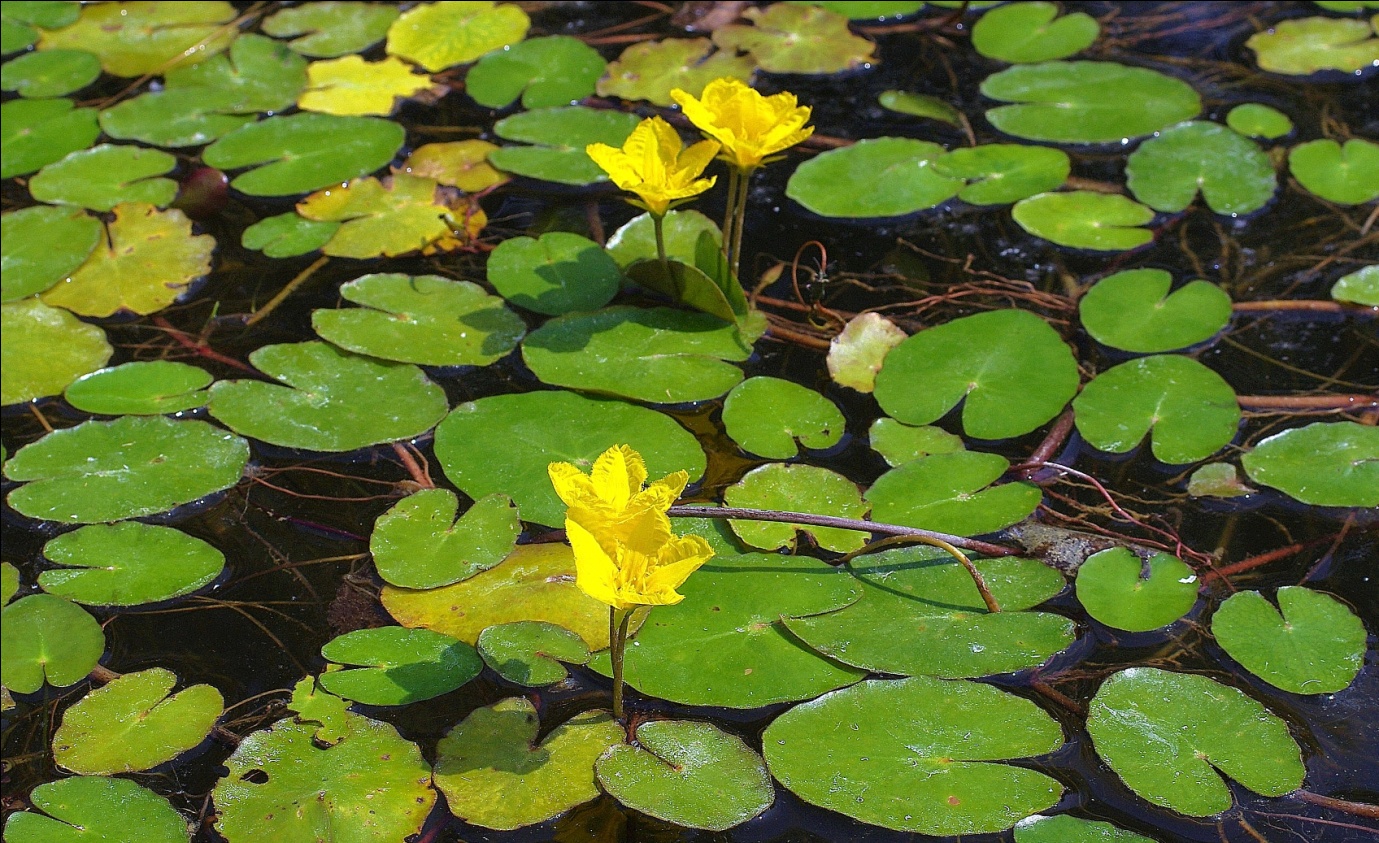 GB status: Nationally ScarceThe native distribution of Fringed Water-lily is considered to be restricted to the Fens and the Thames basin (Preston et al, 2002). It is therefore considered to be Nationally Scarce. However, this species has been widely introduced elsewhere. Fringed Water-lily grows locally in the main coprolite pit (Pond 5) at Stow-cum-Quy Fen.Fen Pondweed, Potamogeton coloratusGB status: Nationally ScarceThis scarce, translucent pondweed is restricted to calcareous but oligotrophic still-waters. Its main centres are in East Anglia and Cambridgeshire, the Somerset Levels, Anglesey and the Hebridies. A small patch was found in Pond 7.Lesser Spearwort, Ranunculus flammulaEnglish status: VulnerableAlthough still widespread and locally frequent, Lesser Spearwort underwent a 32% decline in distribution in England during the latter half of the last century (Stroh et al, 2014). At Stow-cum-Quy Fen it was found in Ponds 3, 5 and 7.5.2	InvertebratesPeltodytes caesus (Haliplidae), an algivorous water beetleGB: Nationally ScarceThis is a scarce beetle of base-rich ponds and ditches found in the coastal counties between Hampshire and the Wash, in the levels at either side of the Bristol Channel and inland in the Home Counties (Foster & Friday, 2011). It is rarely recorded in ditches in the Cambridgeshire Fens (Graham & Hammond, 2015) so it was surprising to encounter large numbers of adults in Pond 2 on both visits. Enochrus nigritus (Hydrophilidae), a scavenger water beetleGB status: Near ThreatenedThis small hydrophilid occurs amongst fen vegetation in shallow water margins. It has a very limited distribution in East Anglia, Cambridgeshire, the New Forest, Herefordshire and a handful of sites elsewhere in southern England and Wales. “It is mainly found in relict fens but also occasionally in recently created habitats in old fen areas” (Foster et al, in prep). Enochrus nigritus was collected from Ponds 1, 3 and 6 on 17th May. As this species was only recognised as British in 1984, there are no previous records for Stow-cum-Quy Fen.Enochrus quadripunctatus (Hydrophilidae), a scavenger water beetleGB: Nationally ScarceA mid-sized, brownish scavenger water beetle associated with clayey or silty water margins. Although older records are confused by taxonomic changes, the true E. quadripunctatus has a restricted British distribution strongly centred on the east of England; it appears to have extended its range in recent years (Foster et al, 2014). On 17th May, E. quadripunctatus was found in two adjacent, unshaded cattle-grazed ponds (2 & 3). In the farmland at either side of the Ouse Washes, E. quadripunctatus occurs very locally in drains which are grazed and trampled by livestock (Graham & Hammond, 2015).Limnebius papposus (Hydraenidae), a small water beetleGB status: Near ThreatenedThis small beetle is restricted to richly-vegetated ponds and drains in lowland fenland areas.  The Somerset Levels remain a stronghold but L. papposus shows evidence of serious decline in other parts of its range (Foster, 2010). During this survey, single female specimens were collected  from Ponds 2 and 3. There are six previous records from Stow-cum-Quy Fen, dated between 1913 and 1965.Donacia sparganii (Chrysomelidae), a reed beetleGB status: VulnerableAn adult was collected from a mass of Fringed Water-lily on the main coprolite pit (Pond 5) on 21st June, and others were seen. This species is associated with floating bur-reed leaves in moving water (Cox, 2007), though it has also been found on Flowering Rush; adults may feed on pollen, including that of water-lilies. It is tempting to speculate that the main pit at Stow-cum-Quy Fen provides an environment not dissimilar to a lowland river backwater, albeit lacking water movement.Hubble (2014) summarised the status of D. sparganii as follows:Previously widespread in southern England with scattered records as far north as southern Scotland. Following a large decline, now known only from a few widely scattered locations in southern England and south Wales. Prior to 1990 it was recorded in forty-six hectads; since 1990 it has been found in nine...making it appropriate for the Vulnerable category. The increased survey effort associated with publication of the Atlas (Cox, 2007) suggests the decline is real.The national water beetle recording scheme dataset shows concentrations of records from the Somerset Levels and the River Nene in Cambridgeshire.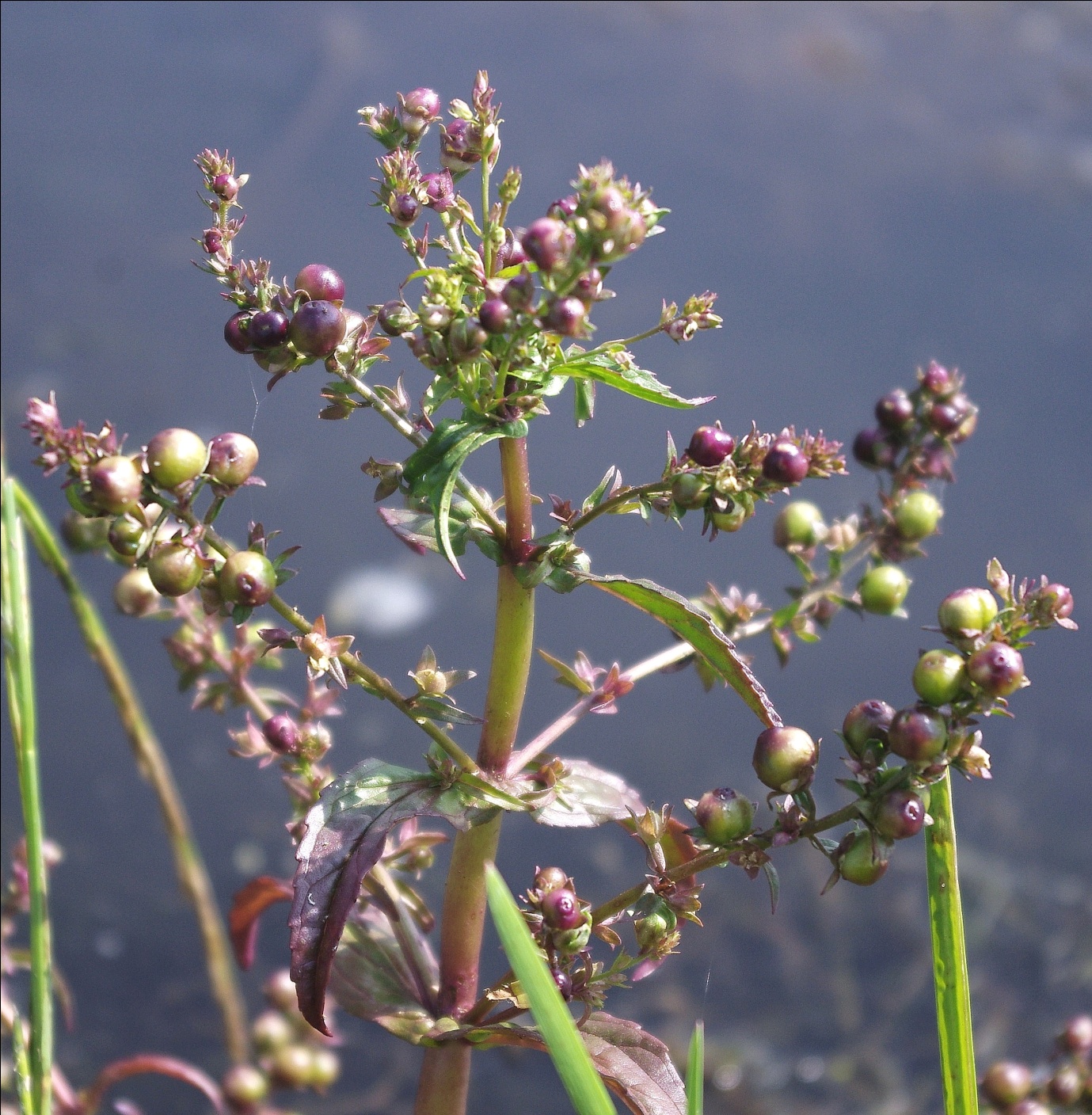 Gymnetron villosulum (Curculionidae), an aquatic weevilGB status: Nationally ScarceThe larvae of this weevil form distinctive spherical galls in the ovaries of Pink Water-speedwell, in which they also pupate. Although still formally listed as Nationally Scarce, G. villosulum appears to be fairly frequent where its host plant is plentiful, primarily in the fluctuating margins of silty lowland ponds. It was detected in five out 175 farmland drains in the vicinity of the Ouse Washes in 2013-14 (Graham & Hammond, 2015).Pelenomus canaliculatus (Curculionidae), an aquatic weevilGB status: Nationally ScarceThis is one of a small group of fully aquatic weevils which feed on water-millfoils, though the collection of single specimens from Ponds 3 and 6 on 21st June is interesting since neither support Myriophyllum! Sampling of drains in the Cambridgeshire Fens suggests that another water-millfoil weevil, Eubrychius velutus, is fairly frequent (Kirby & Lambert, 2003; Graham & Hammond, 2015) but not P. canaliculatus. The species has a thinly scattered distribution across Britain but with no modern records from Scotland.Comparison with historic water beetle recordsThe national recording scheme database shows that 95 water beetle species were recorded from Stow-cum-Quy Fen prior to the present survey (Appendix 2). Archival records span the period 1845 (Wollaston, 1845) to 1965, the main collectors being Professor F. Balfour-Browne during the period 1913 to 1919 and Professor G.N. Foster in 1964-65. Given the Fen’s proximity to Cambridge, it is surprising that there are no later records. Forty of the species represented by archival records were found in May/June 2017 (42%) but 22 species apparently new for the site were also collected. This brings the Quy Fen water beetle list to 117 species. The ‘new’ species include some which have only been recognised as British species relatively recently, or are liable to be overlooked (e.g. various Helophorus species, Enochrus nigritus, E. quadripunctatus, Hydrobius rottenbergii and H. subrotundus, Cercyon sternalis). However, there are others which have genuinely increased during in recent decades such as Dytiscus circumflexus, Hydroglyphus geminus and Berosus affinis. No aquatic weevils were recorded previously but two were found in the current survey.By contrast, many of the species not found since Balfour-Browne’s visits a century ago have seriously declined nationally (e.g. Haliplus variegatus, Dytiscus circumcinctus, Berosus luridus) or would once have been more widespread in Fenland (e.g. Noterus crassicornis, Hydaticus transversalis, Hydrophilus piceus). The reed-beetle Donacia aquatica, a Species of Principal Importance listed under Section 41 of the Natural Environment & Rural Communities Act, was found by C.E. Tottenham in 1906. It therefore appears that there has been significant loss of rarer fenland water beetles from Stow-cum-Quy Fen during the past 100 years, though this may be a result of wider regional and national population declines rather than any dramatic deterioration in habitat quality within the site.6.	Priority Pond assessmentPriority Ponds are a habitat of principal importance as defined in Section 41 of the Natural Environment and Rural Communities Act 2006. All public authorities are obliged to consider the conservation of Habitats and Species of Principal Importance during the exercise of their duties. Priority ponds are considered to represent the best 20% of UK ponds in terms of nature conservation value. They are identified using a number of criteria. six of the nine ponds surveyed at Stow-cum-Quy Fen qualify as Priority Ponds, as summarised in Table 2. Table 2: Priority Pond assessment for ponds at Spring CovertPonds 1, 8 and 9 did not qualify, although Pond 1 was very close to the threshold for Good ecological quality.7.	ReferencesCambridgeshire Archaeology Field Group (2015). Wimpole coprolites. http://www.cafg.net/docs/articles/Wimpole%20coprolites.pdfEnvironment Agency (2002). A guide to monitoring the ecological quality of ponds and canals using PSYM. Version 2. Environment Agency Midlands Region: Solihull.Cox, M.L. (2007). Atlas of the seed and leaf beetles of Britain and Ireland. Pisces Publications: Newbury.Foster, G.N (2010). A review of the scarce and threatened Coleoptera of Great Britain: 3, water beetles of Great Britain Joint Nature Conservation Committee: Peterborough.Foster, G.N., Bilton, D.T., Hammond, M. & Nelson, B.H. (in prep.) Atlas of the Hydrophiloid beetles of Britain and Ireland. Centre for Ecology and Hydrology.Graham, J. & Hammond, M. (2015). Investigating ditch biodiversity and management practises in the arable landscape of the Ouse Washes Landscape Partnership Area: a survey of vegetation and aquatic Coleoptera. Report to the Ouse Washes Landscape Partnership Scheme.Hubble, D. (2014). A review of the scarce and threatened beetles of Great Britain: the leaf beetles and their allies - Chrysomelidae, Megalopodidae and Orsodacnidae. Natural England Commissioned Repot NECR161. Natural England.John, D.M., Whitton, B.A, & Brook, A.J. (2002). The freshwater algal flora of the British Isles.  Cambridge University Press: Cambridge.Kirby, P. & Lambert, S. (2003). Fenland farm ditch survey – summary document. Unpublished report to Cambridgeshire Biodiversity Partnership.Leach, S.J. & Rusbridge, D.J. (2006).  A tool for assessing the current conservation status of vascular plants on SSSIs in England.  English Nature Research Report 690. English Nature: Peterborough.O’Connor, B. (2001). The origins and development of the British coprolite industry. Mining History, 14 (5): 46-57.O’Connor, B. (2011). The fossil diggings on Quy Fen. Private publication.Preston, C.D., Pearman, D.A. & Dines, T.D. (2002). New Atlas of the British & Irish flora. Oxford University Press: Oxford.Stewart, N. (2013). Revised threat status of UK red list stoneworts. JNCC (http://www.jncc.gov.uk/species/plants).	Stroh, P.A. , Leach, S.J. , August, T.A., Walker, K.J., Pearman, D.A., Rumsey, F.J., Harrower, C.A. Fay, M.F., Martin, J.P., Pankhurst, T., Preston, C.D. & Taylor, I. (2014). A vascular plant Red List for England. Botanical Society of Britain and Ireland: Bristol. Wollaston, T.V. (1845). Captures in the Cambridge Fens. The Zoologist, 3: 1016.Appendix 1: PSYM dataAppendix 2: Wetland plants recorded during the surveyAppendix 3: Aquatic macro-invertebrates recorded during the surveyAppendix 4: archival water beetle records for Quy Fen(courtesy of the Balfour-Browne Club and Aquatic Coleoptera Conservation Trust)FBB = Professor F. Balfour-Browne, THB = Sir T.H. Beare, GNF = Professor G.N. Foster, TTM = Dr T.T. Macan, EJP = Rev E.J. Pearce,  JAP = Dr J.A. Power, DS = Dr D. Sharp, CET = Rev C.E. Tottenham, ACW = Dr A.C. Warne, TVW = T.V. WollastonGrid referenceTL 51122 62848Size1634 m²pH7.3Conductivity (µS/cm­¹)1070% shading30% emergent20SubstrateClay/siltGrazingUngrazed Grid referenceTL 51207 62797Size600 m²pH7.6Conductivity (µS/cm­¹)690% shading0% emergent20SubstrateClay/siltGrazingAccessible to livestockGrid referenceTL 51251 62795Size240 m²pH7.3Conductivity (µS/cm­¹)670% shading2% emergent65SubstrateClay/siltGrazingAccessible to stockGrid referenceTL 51342 62492Size320 m²pH8.4Conductivity (µS/cm­¹)460% shading0% emergent0SubstrateClay/marlGrazingUngrazed (fenced) Grid referenceTL5140262668Size3700 m²pH7.6Conductivity (µS/cm­¹)900% shading5% emergent15SubstrateMarl/ gravelGrazing50% grazing (E margin), partly fenced Grid referenceTL 51477 62754Size230 m²pH7.9Conductivity (µS/cm­¹)1020% shading15% emergent10SubstrateSiltGrazingNo grazing (fenced) Grid referenceTL 51646 62779Size360 m²pH7.9Conductivity (µS/cm­¹)810% shading10% emergent17SubstrateSiltGrazingNo grazing (fenced) Grid referenceTL 51451 62990Size1902 m²pH7.6Conductivity (µS/cm­¹)930% shading70% emergent30SubstrateSiltGrazingNo grazing (fenced) Grid referenceTL 51598 63245Size1500 m²pH7.5Conductivity (µS/cm­¹)1030% shading90% emergent80SubstrateSiltGrazingNo grazing (fenced) Qualifying criterionPond 1Pond 2Pond 3Pond 4Pond 5Pond 6Pond 7Pond 8Pond 9Ponds with species of high conservation importance (UKBAP/Section 41 species, fully protected species, Red List species); ponds with 1 Nationally Scarce plant or 3 or more NS aquatic invertebrates.3 NS water beetles2 NT + 2 NS water beetlesDonacia sparganii (Red List)Water VolePonds with exceptional populations or numbers of key species (>29 wetland vascular plants; >49 aquatic invertebrates)58 aquatic invertebrate taxa54 aquatic invertebrate taxa49 wetland plants & 60 aquatic invertebrates52 aquatic invertebrate taxaPonds of high ecological quality, classified as being of Good quality using PSYM.✔✔✔✔✔✔Site detailsSite nameQUY FEN POND 1QUY FEN POND 2QUY FEN POND 3QUY FEN POND 4QUY FEN POND 5QUY FEN POND 6QUY FEN POND 7QUY FEN POND 8Survey date17-May-1717-May-1717-May-1717-May-1717-May-1717-May-1717-May-1717-May-17Grid reference (e.g. SP123456 or higher precision)TL 511628TL512627TL 512627TL513624TL 514626TL514627TL516627TL514629Plant metricsNo. of submerged + marginal plant species (not including floating leaved)9272643917242Number of uncommon plant species2108316490Trophic Ranking Score (TRS)8.269.168.227.39.018.9388.65Invertebrates metricsASPT4.855.194.905.54.865.215.673.75Odonata + Megaloptera (OM) families23223230Coleoptera families55535341Environmental variablesAltitude (m)44444444Easting55165512551255135514551455165514Northing26282627262726242626262726272629Shade (%)300205151070Inflow (0/1)00000000Grazing (%)0100100050000pH7.37.67.38.47.67.97.97.6Emergent plant cover (%)202065015101730Base clay (1-3)33333333Base sand, gravel, cobbles (1-3)11111111Base peat (1-3)11111111Base rock (1-3)11111111Area (m2)163460024032037002303601902ResultsSubmerged + marginal plant speciesPredicted (SM)23.719.016.216.826.716.117.424.9Actual (SM)9272643917242EQI (SM)0.381.421.610.241.461.061.380.08IBI (SM)13303330Uncommon plant speciesPredicted (U)4.13.12.72.74.42.72.94.4Actual (U)2108316490EQI (U)0.493.192.961.103.601.483.110.00IBI (U)13333330Trophic Ranking Score (TRS)Predicted (TRS)8.748.728.688.768.748.738.738.77Actual (TRS)8.269.168.227.309.018.938.008.65EQI (TRS)0.951.050.950.831.031.020.920.99IBI (TRS)32333333ASPTPredicted (ASPT)5.115.075.105.085.115.095.095.11Actual (ASPT)4.855.194.905.504.865.215.673.75EQI (ASPT)0.951.020.961.080.951.031.110.73IBI (ASPT)33333332Odonata + Megaloptera (OM) familiesPredicted (OM)3.243.203.433.073.123.213.163.45Actual (OM)23223230EQI (OM)0.620.940.580.650.960.620.950.00IBI (OM)23223230Coleoptera familiesPredicted (CO)3.773.733.743.743.773.743.753.76Actual (CO)55535341EQI  (CO)1.331.341.340.801.330.801.070.27IBI  (CO)33333331Sum of Individual Metrics131717141817186Index of Biotic Integrity (%)72%94%94%78%100%94%100%33%PSYM quality category (IBI >75%=Good, 51-75%= Moderate, 25-50%=Poor, <25%=V Poor)ModerateGoodGoodGoodGoodGoodGoodPoorIs this a Priority Pond? (Good quality category)NoYesYesYesYesYesYesNoSpecies	English nameAgrostis stoloniferaCreeping BentAlisma lanceolatumNarrow-leaved Water-plantainAlisma plantago-aquaticaCommon Water-plantainAlopecurus aequalisOrange FoxtailApium nodiflorumFool's Water-cressBaldellia ranunculoides Lesser Water-plantainBerula erectaLesser Water-parsnipButomus umbellatusFlowering RushCalliergonella cuspidataPointed Spear-mossCallitriche platycarpaVarious-leaved Water-starwortCardamine pratensisLady's SmockCarex distichaBrown SedgeCarex elataTufted SedgeCarex flaccaGlaucous SedgeCarex otrubaeFalse Fox SedgeCarex paniceaCarnation SedgeCarex ripariaGreater Pond SedgeCeratophyllum submersumSoft HornwortChara hispidaPrickly StonewortChara vulgarisCommon StonewortDeschampsia cespitosaTufted Hair-grassDrepanocladus aduncusKneiff's Hook-mossEleocharis palustrisCommon Spike-rushElodea nuttalliiNuttall's WaterweedEpilobium hirsutumGreater WillowherbEpilobium parviflorumLesser Hairy WillowherbEpilobium tetragonumSquare-stemmed WillowherbEupatorium cannabinumHemp AgrimonyFontinalis antipyreticaGreater Water-mossGalium palustre ssp. elongatumGreater Marsh BedstrawGlyceria fluitansFlote-grassHippuris vulgarisMare's-tailHottonia palustrisWater VioletHydrocotyle vulgarisMarsh PennywortJuncus articulatusJointed RushJuncus inflexusHard RushJuncus subnodulosusBlunt-flowered RushLemna trisculaIvy-leaved DuckweedLeptodictyum ripariumKneiff's Feather-mossLycopus europaeusGipsywortLysimachia vulgarisYellow LoosestrifeLythrum salicariaPurple LoosestrifeMentha aquaticaWater MintMyosotis laxa ssp. caespitosa        Tufted Forget-me-notMyosotis scorpioidesWater Forget-me-notMyriophyllum spicatumSpiked Water-millfoilNasturtium officinale s.l.Water-cressNymphaea albaWhite Water-lilyNymphaea marliaceaPink Water-lilyNymphoides peltataFringed Water-lilyPersicaria amphibiaAmphibious BistortPhalaris arundinaceaReed Canary-grassPhragmites australisCommon ReedPohlia wahlenbergia var. wahlenbergiaPale Glaucous Thread-mossPotamogeton coloratusFen PondweedPotamogeton crispusCurled PondweedPotamogeton natansBroad-leaved PondweedRanunculus flammulaLesser SpearwortRanunculus sceleratusCelery-leaved ButtercupRanunculus trichophyllusThread-leaved Water-crowfootSamolus valerandiBrookweedSchoenoplectus lacustrisCommon Club-rushScrophularia auriculataWater FigwortScutellaria galericulataSkullcapSolanum dulcamaraWoody NightshadeSparganium erectumBranched Bur-reedStachys palustrisMarsh WoundwortSymphytum officinaleComfreyThalictrum flavumMeadow-rueTolypella glomerataClustered StonewortTypha angustifoliaLesser ReedmaceTypha latifoliaGreater ReedmaceVeronica catenataPink Water-speedwellZannichellia palustrisHorned PondweedTaxonEnglish nameFamilyOrderGB StatusCrangonyx pseudogracilisan amphipod shrimpCrangonyctidaeAmphipodaCommonGammarus pulexFreshwater ShrimpGammaridaeAmphipodaCommonMusculium lacustreCapped Orb MusselSphaeriidaeBivalviaCommonPisidium sp.a pea-musselSphaeriidaeBivalviaHaemopis sanguisugaHorse LeechHaemopidaeHirudineaCommonTheromyzon tessulatumDuck LeechGlossiphonidaeHirudineaCommonErpobdella octoculataa leechErpobdellidaeHirudineaCommonDonacia sparganiia reed beetleChrysomelidaeColeopteraVulnerableGymnetron villosulumPink Water-speedwell WeevilCurculionidaeColeopteraNSPelenomus canaliculatusan aquatic weevilCurculionidaeColeopteraNSDryops luridusa long-toed water beetleDryopidaeColeopteraCommonDryops sp. (other)a long-toed water beetleDryopidaeColeopteraAcilius sulcatusa diving beetleDytiscidaeColeopteraLocalAgabus bipustulatusa diving beetleDytiscidaeColeopteraCommonAgabus nebulosusa diving beetleDytiscidaeColeopteraCommonColymbetes fuscusa diving beetleDytiscidaeColeopteraCommonDytiscus circumflexusa great diving beetle DytiscidaeColeopteraLocalDytiscus marginalisGreat Diving BeetleDytiscidaeColeopteraCommonDytiscus semisulcatusGreat Diving BeetleDytiscidaeColeopteraCommonHydroglyphus geminusa diving beetleDytiscidaeColeopteraLocalHydroporus angustatusa diving beetleDytiscidaeColeopteraCommonHydroporus palustrisa diving beetleDytiscidaeColeopteraCommonHydroporus planusa diving beetleDytiscidaeColeopteraCommonHygrotus confluensa diving beetleDytiscidaeColeopteraCommonHygrotus impressopunctatusa diving beetleDytiscidaeColeopteraCommonHygrotus inaequalisa diving beetleDytiscidaeColeopteraCommonHygrotus versicolora diving beetleDytiscidaeColeopteraLocalHyphydrus ovatusa diving beetleDytiscidaeColeopteraCommonIlybius atera diving beetleDytiscidaeColeopteraCommonIlybius fuliginosusa diving beetleDytiscidaeColeopteraCommonIlybius quadriguttatusa diving beetleDytiscidaeColeopteraCommonLaccophilus minutusa diving beetleDytiscidaeColeopteraCommonLiopterus haemorrhoidalisa diving beetleDytiscidaeColeopteraLocalRhantus grapiia diving beetleDytiscidaeColeopteraLocalRhantus suturalisa diving beetleDytiscidaeColeopteraLocalGyrinus substriatusCommon WhirligigGyrinidaeColeopteraCommonHaliplus confinisan algivorous water beetleHaliplidaeColeopteraLocalHaliplus flavicollisan algivorous water beetleHaliplidaeColeopteraLocalHaliplus fluviatilisan algivorous water beetleHaliplidaeColeopteraCommonHaliplus immaculatusan algivorous water beetleHaliplidaeColeopteraCommonHaliplus lineatocollisan algivorous water beetleHaliplidaeColeopteraCommonHaliplus obliquusan algivorous water beetleHaliplidaeColeopteraLocalHaliplus ruficollisan algivorous water beetleHaliplidaeColeopteraCommonPeltodytes caesusan algivorous water beetleHaliplidaeColeopteraNSHelophorus aequalisa scavenger water beetleHelophoridaeColeopteraCommonHelophorus brevipalpisa scavenger water beetleHelophoridaeColeopteraCommonHelophorus grandisa scavenger water beetleHelophoridaeColeopteraCommonHelophorus griseusa scavenger water beetleHelophoridaeColeopteraLocalHelophorus minutusa scavenger water beetleHelophoridaeColeopteraCommonHelophorus obscurusa scavenger water beetleHelophoridaeColeopteraCommonLimnebius papposusa small water beetleHydraenidaeColeopteraNTOchthebius dilatatusa small water beetleHydraenidaeColeopteraLocalOchthebius minimusa small water beetleHydraenidaeColeopteraCommonAnacaena bipustulataa scavenger water beetleHydrophilidaeColeopteraLocalAnacaena limbataa scavenger water beetleHydrophilidaeColeopteraCommonBerosus affinisa scavenger water beetleHydrophilidaeColeopteraLocalCercyon sternalisa scavenger water beetleHydrophilidaeColeopteraLocalCoelostoma orbicularea scavenger water beetleHydrophilidaeColeopteraLocalCymbiodyta marginellaa scavenger water beetleHydrophilidaeColeopteraLocalEnochrus coarctatusa scavenger water beetleHydrophilidaeColeopteraLocalEnochrus nigritusa scavenger water beetleHydrophilidaeColeopteraNTEnochrus quadripunctatusa scavenger water beetleHydrophilidaeColeopteraNSEnochrus testaceusa scavenger water beetleHydrophilidaeColeopteraCommonHelochares lividusa scavenger water beetleHydrophilidaeColeopteraLocalHydrobius fuscipesa scavenger water beetleHydrophilidaeColeopteraCommonHydrobius rottenbergiia scavenger water beetleHydrophilidaeColeopteraLocalHydrobius subrotundusa scavenger water beetleHydrophilidaeColeopteraLocalLaccobius bipunctatusa scavenger water beetleHydrophilidaeColeopteraCommonNoterus clavicornisa burrowing water beetleNoteridaeColeopteraCommonScirtidae indetmarsh beetle larvaeScirtidaeColeopteraChaoboridae indetphantom midge larvaeChaoboridaeDipteraChironomidaenon-biting midge larvaeChironomidaeDipteraCulicidaemosquito larvaeCulicidaeDipteraDixidaemeniscus midge larvaeDixidaeDipteraEristalinihoverfly larvaeSyrphidaeDipteraOdontomyia tigrinaBlack ColonelStratiomyidaeDipteraLocalOplodontha viridulaCommon Green ColonelStratiomyidaeDipteraLocalOxycera sp. 1a soldier-flyStratiomyidaeDipteraOxycera sp. 2a soldier-flyStratiomyidaeDipteraCloeon dipterumPond Olive mayflyBaetidaeEphemeropteraCommonBithynia tentaculataCommon BithyniaBithyniidaeGastropodaCommonLymnaea stagnalisGreat Pond SnailLymnaeidaeGastropodaCommonRadix balthicaWandering SnailLymnaeidaeGastropodaCommonStagnicola palustris agg.Marsh Pond SnailLymnaeidaeGastropodaCommonPhysa fontinalisCommon Bladder SnailPhysidaeGastropodaCommonAnisus leucostomaWhite-lipped RamshornPlanorbidaeGastropodaCommonAnisus vortexWhirlpool RamshornPlanorbidaeGastropodaCommonBathyomphalus contortusTwisted RamshornPlanorbidaeGastropodaCommonGyraulus cristaNautilus RamshornPlanorbidaeGastropodaCommonHippeutis complanatusFlat  RamshornPlanorbidaeGastropodaLocalPlanorbis planorbisMargined RamshornPlanorbidaeGastropodaCommonPotamopyrgus antipodarumJenkin's Spire-snailHydrobiidaeGastropodaCommonCorixa punctatalesser water-boatmenCorixidaeHemipteraCommonHesperocorixa linnaeia lesser water-boatmenCorixidaeHemipteraCommonHesperocorixa sahlbergia lesser water-boatmenCorixidaeHemipteraCommonMicronecta scholtziia water-singerCorixidaeHemipteraLocalSigara dorsalisa lesser water-boatmanCorixidaeHemipteraCommonSigara fossaruma lesser water-boatmanCorixidaeHemipteraCommonSigara lateralisa lesser water-boatmanCorixidaeHemipteraCommonGerris lacustrisCommon Pond-skaterGerridaeHemipteraCommonGerris odontogasterToothed Pond-skaterGerridaeHemipteraCommonGerris thoracicusa pond-skaterGerridaeHemipteraCommonHydrometra stagnorumWater MeasurerHydrometridaeHemipteraCommonMesovelia furcataPondweed BugMesoveliidaeHemipteraLocalIlyocoris cimicoidesSaucer BugNaucoridaeHemipteraLocalNepa cinereaWater ScorpionNepidaeHemipteraCommonRanatra linearisWater Stick-insectNepidaeHemipteraLocalNotonecta glaucaCommon BackswimmerNotonectidaeHemipteraCommonPlea minutissimaPygmy BackswimmerPleidaeHemipteraCommonMicrovelia reticulataa pygmy water-cricketVelidaeHemipteraCommonAsellus aquaticusWater HoglouseAsellidaeIsopodaCommonSialis lutariaCommon AlderflySialidaeMegalopteraCommonAeshna grandisBrown Hawker AeshnidaeOdonataCommonAnax imperatorEmperor DragonflyAeshnidaeOdonataLocalBrachytron pratenseHairy Dragonfly AeshnidaeOdonataLocalCoenagrion puellaAzure Damselfly CoenagrionidaeOdonataCommonEnallagma cyathigerumCommon Blue Damselfly CoenagrionidaeOdonataCommonIschnura elegansBlue-tailed Damselfly CoenagrionidaeOdonataCommonLestes sponsaEmerald DamselflyLestidaeOdonataCommonLibellula depressaBroad-bodied Chaser LibellulidaeOdonataLocalLibellula quadrimaculataFour-spotted Chaser LibellulidaeOdonataCommonOrthetrum cancellatumBlack-tailed Skimmer LibellulidaeOdonataLocalSympetrum striolatumCommon Darter LibellulidaeOdonataCommonAthripsodes aterrimusa caddis-fly LeptoceridaeTrichopteraCommonGlyphotaelius pellucidusa caddis-fly LimnephilidaeTrichopteraCommonLimnephilus affinisa caddis-fly LimnephilidaeTrichopteraCommonLimnephilus sp. (other)a caddis-fly LimnephilidaeTrichopteraLimnephilus stigmaa caddis-fly LimnephilidaeTrichopteraCommonPhryganeidae early instar larvaa caddis-fly PhryganeidaeTrichopteraTricladida indeta flatwormTricladidaTricladidaSpeciesDatesRecorders2017?Acilius sulcatus1918, 1965FBB, GNF✓Agabus bipustulatus1964GNF✓Agabus didymus1925FBBAgabus nebulosus1965GNF✓Agabus paludosus1964ACWAgabus sturmii1918FBBAgabus unguicularis1918FBBAnacaena bipustulata1918-19FBB✓Anacaena globulus1913FBBBerosus luridus1913, 1918FBBBerosus signaticollis-1908, 1918JAP, FBBBrychius elevatus1965GNFChaetarthria seminulum sensu lato1918FBBHygrotus impressopunctatus1918FBB✓Coelostoma orbiculare1918FBB✓Colymbetes fuscus1918FBB✓Liopterus haemorrhoidalis1918FBB✓Cymbiodyta marginellus1913FBB✓Donacia aquatica1906CETDytiscus circumcinctus1918-19FBBDytiscus semisulcatus1913FBB✓Enochrus coarctatus1918FBB✓Enochrus melanocephalus1918FBBEnochrus ochropterus1913FBBEnochrus testaceus1964GNF✓Graptodytes granularis-1908, 1918JAP, FBBGraptodytes pictus1913FBBGyrinus marinus1965GNFGyrinus paykulli1920, 1925, 1943EJP, THB, CETGyrinus substriatus1943CET✓Haliplus confinis1913, 1918FBB✓Haliplus flavicollis1918FBB✓Haliplus fluviatilis1965-65GNF✓Haliplus fulvus1918FBBHaliplus heydeni1918FBBHaliplus immaculatus1919FBB✓Haliplus laminatus1964GNFHaliplus lineatocollis1943CET✓Haliplus obliquus1965GNF✓Haliplus ruficollis1913, 1919FBB✓Haliplus variegatus1918-19FBBHaliplus sibiricus1918FBBHelochares lividus1918FBB✓Helophorus brevipalpis1913FBB✓Hydaticus seminiger1845TVWHydaticus transversalis1845, 1918TVW, FBBHydraena riparia1918FBBHydrobius fuscipes sensu lato1919FBB✓Hydrophilus piceus1918FBBHydroporus angustatus1918FBB✓Hydroporus erythrocephalus1913, 1921FBB, EJPHydroporus memnonius1918FBBHydroporus nigrita1913FBBHydroporus palustris1913FBB✓Hydroporus planus1964GNF✓Hydroporus pubescens1913, 1918, 1965FBB, GNF Hydroporus striola1913, 1918FBBHydroporus tessellatus1918, 1965FBB, GNF✓Hydroporus tristis1919FBBHygrobia hermanni1943CETHygrotus inaequalis1964GNF✓Hygrotus versicolor1918FBB✓Hyphydrus ovatus1964GNF✓Ilybius ater1913FBB✓Ilybius fenestratus1964FBBIlybius fuliginosus1918FBB✓Ilybius quadriguttatus1965GNF✓Ilybius subaeneus1918, 1964-65FBB, GNFLaccobius ytenensis1965GNFLaccobius colon1919FBBLaccobius bipunctatus1965ACW✓Laccobius minutus1919FBBLaccobius sinuatus1964GNFLaccobius striatulus1965GNFLaccophilus hyalinus1918FBBLaccophilus minutus1918FBB✓Laccornis oblongus1918FBBLimnebius nitidus1965GNF.Limnebius papposus1913-1965FBB, GNF✓Limnebius truncatellus1919FBBNebrioporus elegans1964GNFNoterus clavicornis1913FBB✓Noterus crassicornis1845, 1918-19TVW, FBBOchthebius minimus1913, 1918FBB✓Platambus maculatus1925, 1965FBB, GNFPorhydrus lineatus-1937TTMNebrioporus assimilis1925FBBRhantus exsoletus1918, 1964=65FBB, GNFRhantus grapii1891, 1913. 1918DS, FBB✓Rhantus suturalis1918FBB✓Scarodytes halensis1925, 1964-65FBB, GNFSphaerius acaroides-1900Stictonectes lepidus1918FBBStictotarsus duodecimpustulatus1918FBBHydroporus dorsalis sensu lato1964GNF